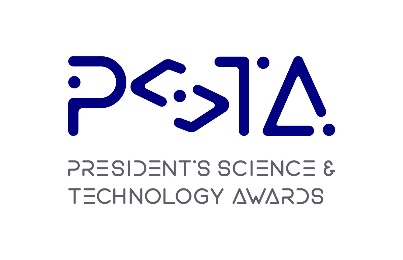 PRESIDENT’S SCIENCE AND TECHNOLOGY AWARD (PSTA)2023NOMINATION FORMFOR PRESIDENT’S TECHNOLOGY AWARD (PTA) The PTA recognises accomplishments that have led to transformative changes in the use or potential of technology. The accomplishments would generally be acknowledged by other S&T practitioners as resulting from deep innovative input or ingenuity, marking a turning point for that technology’s use or potential, with a significant impact on society. While the relevant technology need not be fully adopted or deployed at the point of nomination, it must have progressed beyond academic or theoretical potential, and be in the process of translation by industry or adoption by end-users. Achievements recognised by the PTA include, but are not restricted to, individual breakthroughs or a collective body of R&D work that has led to:Overcoming key obstacles that unlocked an impactful technology’s potentialSignificantly advancing the state-of-the-art performance of an impactful technologyInnovative application of existing technology in a new, impactful wayDemonstrating a technology that disrupts the industry’s status quoSection A: Biographical DataA.1: Academic & Professional ExperienceInsert particulars of Nominee below (all fields are mandatory) and identify lead nominee for contact purposes.A.2: Employment Record (over the last 10 years):Name of nominee:<to include employment record information for other team members if applicable>Section B: Technology InformationB.1: Executive SummaryProject Title:Date of R&D commencement:Proportion of work done in Singapore:Please declare if this is a re-submission and state year of previous submission: 
Yes / No
Year of previous submission:B.2: Technology Write-UpB.3: Technology DetailsI: Detailed information of all patents filed, awarded and/or licensed (relevant to the nomination):II: Awards & honours, notable presentations at conferences/symposia, and etc (relevant to the nomination):III: Top 5 publications (journal/book chapter/monograph) arising from this R&D, which are most relevant to this nomination. Influential publications by others that were directly influenced by this R&D may be included.Section C: Reviewers DetailsPlease propose at least 5 independent reviewers. An independent reviewer is defined as having no working (e.g. participation in the same project or grant) or reporting relationship with the nominee(s) within the past 5 years. Note: PSTA secretariat will reach out to the reviewers separately. DeclarationI acknowledge that the President’s Science & Technology Awards (“PSTA”) are the most prestigious scientific awards in Singapore and PSTA awardees are expected to be of high standing and good character. I hereby declare that I have not been:investigated for, charged with, or convicted of any criminal offence in Singapore or elsewhere;dismissed, discharged, terminated and/or suspended from employment;investigated for, or found guilty of, any form of professional misconduct and/or breach of research ethics;refused registration or removed from the register of any profession by any professional or regulatory body;adjudged a bankrupt and/or been the subject of any bankruptcy proceedings;disqualified from any other professional award, including awards relating to science and technology, or had any such award revoked; andput in a position of conflict of interest in connection with the PSTA. If I am aware of any situation which may be considered a conflict of interest or which may give rise to a conflict of interest, I shall inform the PSTA Secretariat without delay.SIGNED by_______________________________________Lead Nominee Name & DesignationDateFor team submissions, each team member is required to endorse his/her agreement to the terms of this Declaration by inserting his/her particulars and signing below.Consent to use of personal data and terms of participationBy submitting this form, I hereby consent to provide NRF information which may include personal data as defined in the Personal Data Protection Act 2012, for the purpose of use in the PSTA evaluation, selection process and other administrative purposes, in accordance with the privacy statement set out in https://www.psta.gov.sg/privacy/ By submitting this form, I hereby agree with the PSTA Terms of Participation set out in https://www.psta.gov.sg/terms-of-use/ SIGNED by_______________________________________Lead Nominee Name & DesignationDateFor team submissions, each team member is required to consent to the provision of information and agree to the terms of participation by inserting his/her particulars and signing below.End of Nomination Form -Nominee 1(Individual or Team lead)Nominee 2(Team member if applicable)Nominee 3(Team member if applicable)Nominee 4(Team member if applicable)Title:Surname/Last Name:Given Name:Gender: Year of Birth:Citizenship:Singapore Permanent Resident (PR): Designation:Organisation:Contact No:Email:Highest Qualification Attained:Awarding Institution:Year Awarded:Country of Awarding Institution:Other Academic and Professional Qualifications (State year received):NoName of OrganisationDepartment & Position HeldCurrent(Yes/No)Employment Term(Year XXXX to XXXX)NoTitleInventorDate of Application/ AwardRegistration No & CountryRemarks (explain briefly why nominee(s) is(are) the key inventor(s) in the patent)NoTypeDescriptionYearNoAuthor list<Nominees’ names to be bolded>Title & DOINoTitleNameDesignationOrganisationEmailArea of ExpertisePast working or reporting relationships (if any).   NameDesignation & OrganisationSignatureDateNameDesignation & OrganisationSignatureDate